Súťaž DRÁMA 2018 pozná mená finalistov!Porota súťaže pôvodných dramatických textov v slovenskom a českom jazyku  – DRÁMA 2018 v zložení: Miriam Kičiňová (dramaturgička, lektorka dramaturgie Činohry SND a predsedníčka poroty), Lucia Mihálová (dramaturgička Divadla Jána Palárika v Trnave), Marián Amsler (režisér, pedagóg na VŠMU v Bratislave a umelecký šéf Divadla DPM), Lenka Čepková (dramatička, scenáristka a dramaturgička Štúdiu 12 v Bratislave) a Vladislava Fekete (riaditeľka Divadelného ústavu, dramaturgička) vybrala z 34 prihlásených textov 3 finalistov súťaže.Finalistami tohto ročníka súťaže DRÁMA 2018 sú (v abecednom poradí): A. S. Baske: Strigy Ervín Hodulík: Jánova maľba Kaja Kowalczuková: 63/64 Finálové texty budú prezentované vo forme scénického čítania na podujatí TROJBOJ, ktoré sa uskutoční 8. mája 2019 o 13:30 hod. v Modrom salóne Slovenského národného divadla v Bratislave, v rámci festivalu Nová dráma/New Drama 2019. Mená víťazov súťaže DRÁMA 2018, Ceny Činohry Slovenského národného divadla, Ceny Divadla Jána Palárika v Trnave a Ceny Rádia Devín budú vyhlásené v rámci záverečného ceremoniálu festivalu Nová dráma/New Drama 2019, ktorý sa uskutoční 9. mája 2019 o 19:00 hod. na Malej scéne STU.Organizátormi súťaže DRÁMA je Divadelný ústav, Činohra Slovenského národného divadla a Divadlo Jána Palárika v Trnave. Partnerom súťaže je Rozhlas a televízia Slovenska – Rádio Devín.Sledujte nás aj na: www.facebook.com/NovaDramaFestival alebo www.instagram.com/nova_dramaĎakujeme všetkým parterom a mediálnym partnerom festivalu!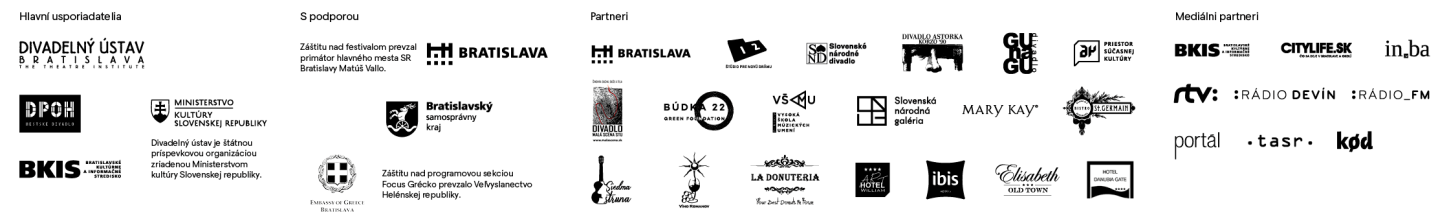 Usporiadateľmi festivalu sú Divadelný ústav, Mestské divadlo P. O. Hviezdoslava a Bratislavské kultúrne a informačné stredisko.Divadelný ústav je štátnou príspevkovou organizáciou zriadenou Ministerstvom kultúry Slovenskej republiky.Záštitu nad festivalom prevzal primátor hlavného mesta SR Bratislavy Matúš Vallo.Vizuálny koncept festivalu pripravil Martin Mistrík – Zelená lúka.